Thursday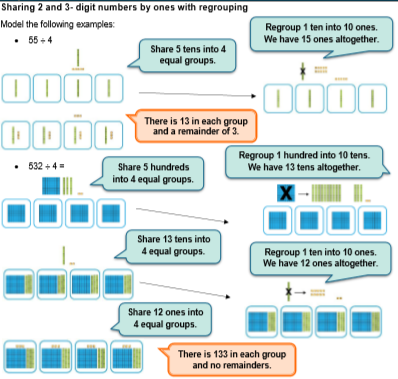 Worksheet(If needed, draw as above in base-10 all the steps of your division)a) 56÷4= b) 92÷4=c) 65÷4=d) 44÷3=e) 75÷3=f) 423÷3=g) 744÷3=h) 956÷4=i) 564÷4=j) 649÷4=k) 742÷3=Challenge:Write division calculations for the following rules:1. The quotient (answer) below 202. The quotient (answer) must have 5 tens.3. Answer must have a remainder of 2.Answersa) 56÷4	5 tens÷4=1r1 ten	 We regroup 1 ten into 10 ones and add the 6 ones  16÷4=4 	56÷4=14b) 92÷4	9 tens÷4=2 tens r 1 ten	We regroup 1 ten into 10 ones	12÷4=3	92÷4=23c) 65÷4	6 tens÷4=1 ten r 2tens	We regroup 2 tens into 20 ones	25÷4=6r1	65÷4=16r1d) 44÷3		4 tens÷3=1ten r 1ten		We regroup 1 ten into 10 ones	14÷3=4r2	44÷3=14r2e) 75÷3		7 tens÷3=2r1 ten		15÷3=5	75÷3=25f) 423÷3		4 hundreds÷3=1hundred r 1hundred	We regroup 1 hundred into 10 tens12 tens÷3=4 tens3÷3=1423÷3=141g) 744÷3		7 hundreds÷3=2hundreds r 1 hundred			We regroup 1 hundred into 10 tens			14 tens÷3=4 tens r 2 tens			We regroup the 2 tens into 20 ones			24÷3=8			744÷3=248h) 956÷4		9 hundreds÷4=2 hundreds r1 hundred			Regroup 1 hundred into 10 tens			15 tens ÷ 4= 3 tens r 3 tens			Regroup 3 tens into 30 ones			36÷4=9			956÷4=239i) 564÷4		5 hundreds÷4=1hundred r1 hundred			16 tens÷ 4=4 tens			4 ones ÷4=1 one			564÷4= 141j) 649÷4		6 hudreds÷4=1 hundred r 2 hundreds			24 tens÷4=6 tens			9 ones ÷4= 2 r1			649÷4= 162r1k) 742÷3		7 hundeds÷3= 2hundreds r 1hundred			14 tens÷3= 4 tens r 2 tens			22 ones ÷3= 7 ones r 1 one			742÷3=247 r1